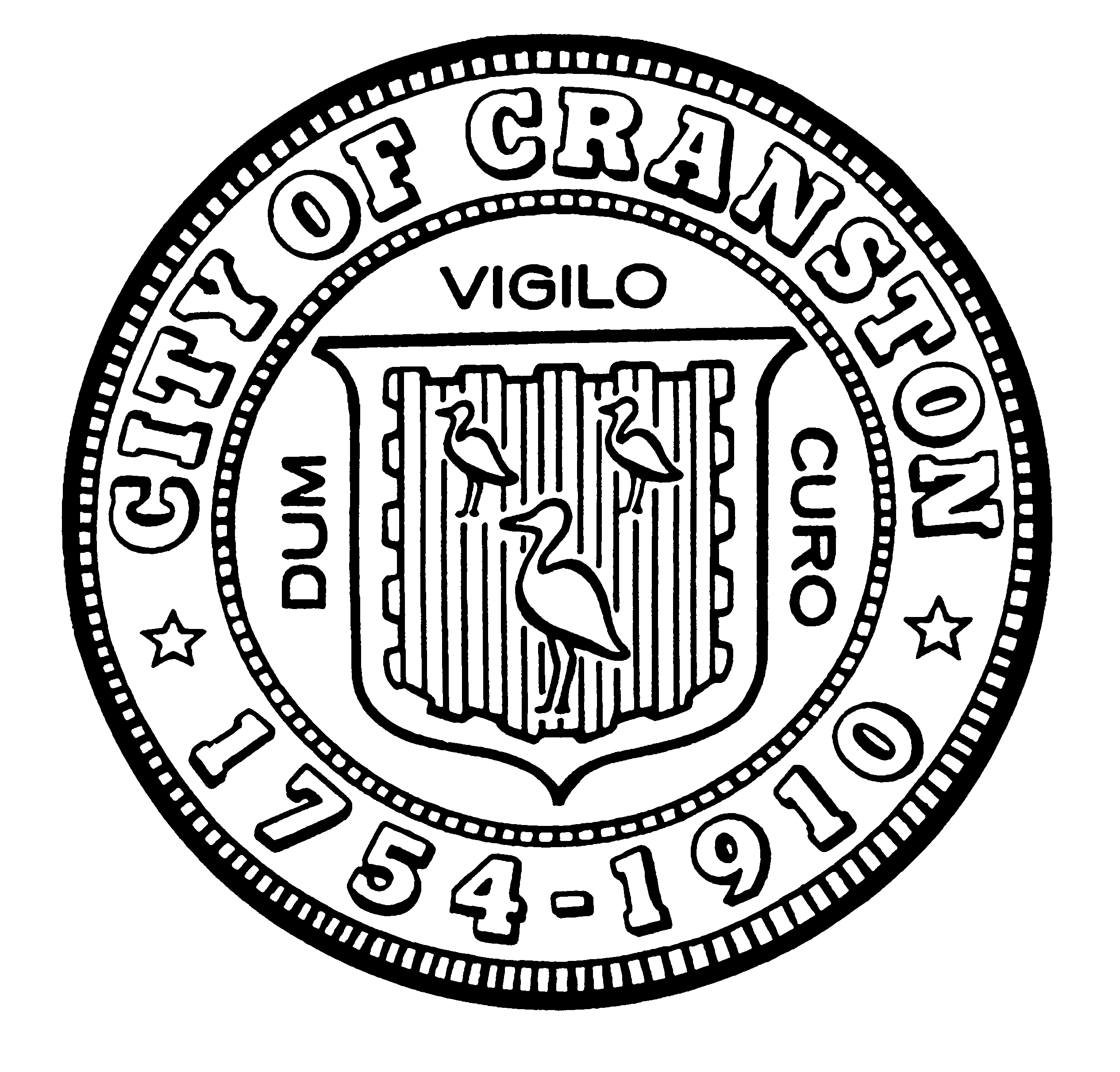 HOUSING COMMISSIONAnnette Mann Bourne, Chair							Robert Santurri Jr, OneCranston Health Equity Zone, Vice ChairAmy Rainone, Secretary Ernest Tommasiello, Director, Department of Community Development Jason CaseFrank DiZoglio IIIJoanne McGunagle, CCAP Jason M. Pezzullo, Planning DirectorDerik Tutt			WEDNESDAY DECEMBER 7, 2022 @ 5:30 P.M.Cranston City Hall, 869 Park Avenue3rd Floor Conference RoomMONTHLY MEETING- NOVEMBER AGENDAApproval of minutes of November 2, 2022 meeting (for vote)Update regarding  letter to City Council on Accessory Dwelling Unit law (for discussion and possible vote)Review of terms (those to end 2023) and intention to seek reappointment; Preparation for new officers in 2023 (January 4th meeting) (for discussion)Discuss goals for the Housing Commission in the coming year (for discussion)Presentation to City CouncilReview of use of ARPA funds—any remaining for housing production?Review of intended housing actions in City’s existing plans (CDBG, Comprehensive Plan) and work of OneCranston Health Equity Zone’s Built Environment working groupPlan for meeting with Planning Commission and Zoning BoardDevelop list of priority best practices for residential developmentExplore actions of improving health and safety of Cranston’s existing rental stockReview of state laws that passed in 2022 that affect housingNew business (for discussion)“Individuals requesting interpreter services for the hearing-impaired must notify the Office of the City Clerk at 461-1000 Ext. 3197 seventy-two (72) hours in advance of the hearing date.” 